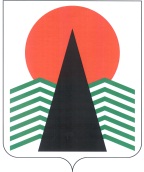 АДМИНИСТРАЦИЯ  НЕФТЕЮГАНСКОГО  РАЙОНАпостановлениег.НефтеюганскОб административной комиссии Нефтеюганского районаВ соответствии с Федеральным законом от 06.10.2003 № 131-ФЗ «Об общих принципах организации местного самоуправления в Российской Федерации», Законом Ханты-Мансийского автономного округа - Югры от 02.03.2009 № 5-оз 
«Об административных комиссиях в Ханты-Мансийском автономном округе - Югре» п о с т а н о в л я ю:Создать административную комиссию Нефтеюганского района.Утвердить Положение об административной комиссии Нефтеюганского района согласно приложению.Признать утратившими силу постановления администрации Нефтеюганского района:от 01.02.2011 № 67-па «О создании административной комиссии, утверждении положения об административной комиссии муниципального образования Нефтеюганский район»;от 18.11.2011 № 2338-па «О внесении изменений в постановление администрации Нефтеюганского района от 01.02.2011 № 67-па»;от 21.03.2013 № 822-па «О внесении изменений в постановление администрации Нефтеюганского района от 01.02.2011 № 67-па»;от 29.04.2015 № 897-па-нпа «О внесении изменений в постановление администрации Нефтеюганского района от 01.02.2011 № 67-па»;от 07.12.2015 № 2211-па-нпа «О внесении изменений в постановление администрации Нефтеюганского района от 01.02.2011 № 67-па». Настоящее постановление подлежит официальному опубликованию 
в газете «Югорское обозрение» и размещению на официальном сайте органов местного самоуправления Нефтеюганского района. Настоящее постановление вступает в силу после официального опубликования.Контроль за выполнением постановления возложить на первого заместителя главы Нефтеюганского района С.А.Кудашкина.Глава района							Г.В.ЛапковскаяПриложение к постановлению администрации Нефтеюганского районаот 19.12.2016 № 2354-па-нпаПОЛОЖЕНИЕоб административной комиссии Нефтеюганского районаОбщие положенияПоложение об административной комиссии Нефтеюганского района 
(далее – положение) разработано в соответствии с Кодексом Российской Федерации об административных правонарушениях, Федеральным законом от 06.10.2003 
№ 131-ФЗ «Об общих принципах организации местного самоуправления 
в Российской Федерации, Законами Ханты-Мансийского автономного округа - Югры от 11.06.2010 № 102-оз «Об административных правонарушениях», от 02.03.2009 
№ 5-оз «Об административных комиссиях в Ханты-Мансийском автономном округе - Югре», иными нормативными правовыми актами.Положение определяет задачи, компетенцию, права и порядок деятельности административной комиссии Нефтеюганского района (далее – комиссия), порядок созыва и проведения заседаний комиссии, распределение обязанностей между председателем, заместителем председателя, секретарем и другими членами комиссии, а также иные вопросы деятельности комиссии.Комиссия создается и прекращает свою деятельность постановлением 
администрации Нефтеюганского района, имеет круглую печать со своим наименованием, штампы и бланки. Комиссия не является юридическим лицом.Комиссия действует в составе председателя, заместителя председателя, секретаря и 8 членов комиссии.Комиссия является коллегиальными органом, уполномоченным рассматривать дела об административных правонарушениях в соответствии 
с подведомственностью дел, предусмотренных законодательством 
об административных правонарушениях.Комиссия в своей деятельности руководствуется Конституцией Российской Федерации, Кодексом Российской Федерации об административных правонарушениях и иными федеральными законами и нормативными правовыми актами Российской Федерации, законами и иными нормативными правовыми актами Ханты-Мансийского автономного округа - Югры, настоящим Положением.Место нахождения комиссии: 628309, Ханты-Мансийский автономный округ - Югра, г.Нефтеюганск, микрорайон 3, дом 21.При осуществлении своей деятельности комиссия вправе взаимодействовать с общественными объединениями, организациями, органами местного самоуправления, правоохранительными органами, иными органами государственной власти.Члены комиссии, за исключением ее секретаря, осуществляют свою деятельность на общественных началах.Полномочия секретаря комиссии исполняет муниципальный служащий, имеющий высшее образование.Цели и задачи комиссииОсновной целью комиссии является разрешение вопросов о привлечении 
к административной ответственности граждан, должностных и юридических лиц, 
в отношении которых составлены протоколы об административных правонарушениях, на основе общепризнанных принципов международного права, принципов равенства перед законом, презумпции невиновности, обеспечения законности при назначении административного наказания.Основные задачи комиссии:Рассмотрение дел об административных правонарушениях в пределах компетенции на основе всестороннего, объективного и своевременного выяснения обстоятельств каждого дела.Разрешение дел об административных правонарушениях в соответствии 
с действующим законодательством.Выявление причин и условий, способствовавших совершению административных правонарушений. Обеспечение исполнения вынесенных постановлений о назначении наказания.Принятие мер, направленных на предупреждение административных 
правонарушений в рамках полномочий комиссии.Компетенция комиссииВ целях реализации возложенных на нее задач комиссия:Осуществляет производство по делам об административных правонарушениях в соответствии с Кодексом Российской Федерации 
об административных правонарушениях.Рассматривает дела об административных правонарушениях, 
предусмотренных Законом Ханты-Мансийского автономного округа - Югры 
от 11.06.2010 № 102-оз «Об административных правонарушениях».Вносит в адрес юридических и должностных лиц представления 
об устранении причин и условий, способствовавших совершению административных правонарушений. Принимает участие в мероприятиях по профилактике совершения 
административных правонарушений. Осуществляет иные полномочия в соответствии с действующим законодательством.Права комиссииКомиссия в пределах своих полномочий имеет право:Запрашивать в установленном порядке от органов государственной власти, органов местного самоуправления, иных организаций независимо 
от их организационно-правовых форм материалы и иную информацию, необходимые для решения вопросов, входящих в компетенцию комиссии.Приглашать должностных лиц и граждан на свои заседания 
для получения сведений по рассматриваемым делам.Организация деятельности комиссииДеятельность комиссии организуют председатель, заместитель председателя и секретарь комиссии.Дела об административных правонарушениях рассматриваются 
на заседаниях комиссии, периодичность которых определяется председателем комиссии по мере поступления протоколов об административных правонарушениях 
с учетом установленного законодательством срока рассмотрения дел 
об административных правонарушениях. В случае необходимости комиссия вправе принять решение о проведении 
выездного заседания.Решение комиссии считается правомочным, если на ее заседании присутствуют более половины лиц от установленного персонального состава комиссии.Решения комиссии принимаются простым большинством голосов 
от числа голосов лиц, присутствующих на заседании и входящих в ее персональный состав. Председатель комиссии:Несет персональную ответственность за результаты деятельности 
комиссии.Планирует работу комиссии и распределяет обязанности между членами комиссии.Утверждает повестку дня заседания комиссии.Назначает дату и время заседания комиссии.Председательствует на заседании комиссии.Подписывает протоколы о рассмотрении дел об административных 
правонарушениях.Подписывает постановления, определения, представления 
по результатам рассмотрения дел об административных правонарушениях.Подписывает отчёт о деятельности комиссии.Представляет комиссию во всех учреждениях и организациях Нефтеюганского района.В установленном порядке распоряжается имуществом комиссии 
и обеспечивает его сохранность.Осуществляет иные полномочия в соответствии с законодательством 
об административных правонарушениях и настоящим положением.В случае неуплаты административного штрафа лицом, привлеченным 
к административной ответственности, в сроки, установленные Кодексом Российской Федерации об административных правонарушениях, принимает решение 
о привлечении указанного лица к административной ответственности и наделяет члена (членов) комиссии правом по составлению протокола об административном правонарушении, предусмотренного частью 1 статьи 20.25 Кодекса Российской Федерации об административных правонарушениях.Заместитель председателя комиссии в период временного отсутствия 
председателя комиссии исполняет его обязанности, предусмотренные п.5.5 настоящего Положения.Секретарь комиссии:Обеспечивает подготовку материалов дел об административных 
правонарушениях к рассмотрению на заседании комиссии.Оповещает членов комиссии и лиц, участвующих в производстве 
по делу об административном правонарушении, о времени и месте рассмотрения дел, знакомит их с материалами дел об административных правонарушениях, вынесенных для рассмотрения на заседание комиссии.Ведет и оформляет в соответствии с требованиями, установленными 
Кодексом Российской Федерации об административных правонарушениях, 
протоколы о рассмотрении дел об административных правонарушениях 
и подписывает протоколы после изучения и подписания председательствующим 
на заседании комиссии.Обеспечивает подготовку и оформление текстов постановлений, 
определений и представлений, выносимых комиссией по рассматриваемым делам 
об административных правонарушениях, в соответствии с требованиями, установленными Кодексом Российской Федерации об административных правонарушениях.Обеспечивает вручение копий постановлений, определений 
и представлений, вынесенных административной комиссией, физическому лицу, 
или законным представителям физических и юридических лиц, в отношении которых они вынесены, а также потерпевшему по его просьбе либо осуществляет их рассылку указанным лицам в течение трех дней со дня вынесения постановлений по почте заказным почтовым переводом.Принимает жалобы на постановления по делам об административных правонарушениях, вынесенных комиссией и в течение трех суток со дня поступления жалобы направляет их со всеми материалами дела соответствующий суд.По указанию председателя комиссии принимает необходимые меры 
для обращения к исполнению вынесенных комиссией постановлений о наложении административных наказаний. Осуществляет контроль за исполнением лицами, участвующими 
в производстве по делам об административных правонарушениях, вынесенных 
комиссией постановлений, определений, представлений. Ведет делопроизводство и обеспечивает сохранность дел комиссии.Осуществляет сбор и анализ информации о применении административного законодательства должностными лицами, уполномоченными 
на составление протоколов об административных правонарушениях, подготавливает информацию о деятельности комиссии. По поручению председателя комиссии представляет комиссию во всех учреждениях и организациях района.По поручению председателя комиссии на основании доверенности представляет комиссию в суде при рассмотрении дел об обжаловании постановлений по делам об административных правонарушениях.Осуществляет иные полномочия в соответствии с законодательством 
об административных правонарушениях и настоящим положением.В случае отсутствия на заседании секретаря комиссии комиссия вправе своим решением на время проведения заседания возложить полномочия секретаря 
на одного из присутствующих членов комиссии.Члены комиссии самостоятельны и независимы при рассмотрении дела 
об административном правонарушении.Члены комиссии не вправе разглашать сведения конфиденциального 
характера, ставшие им известными в связи с рассмотрением дел 
об административных правонарушениях.Члены комиссии прекращают свои полномочия на основании постановления администрации Нефтеюганского района в следующих случаях: упразднения комиссии;подачи членом комиссии заявления в письменной форме председателю 
комиссии о сложении своих полномочий;вступления в законную силу обвинительного приговора суда 
в отношении члена комиссии;вступления в законную силу решения суда о признании члена комиссии недееспособным, ограниченно дееспособным, безвестно отсутствующим или умершим;смерти члена комиссии;пропуска членом комиссии более чем половины заседаний комиссии 
в течение трех месяцев без уважительных причин;в иных случаях в соответствии с действующим законодательством. Члены комиссии вправе:5.12.1.До начала заседаний комиссии знакомиться с материалами дел 
об административных правонарушениях, внесенных на рассмотрение комиссии.5.12.2.Участвовать в заседаниях комиссии.5.12.3.Ставить вопрос об отложении рассмотрения дела и об истребовании дополнительных материалов по нему.5.12.4.Задавать вопросы лицам, участвующим в производстве по делу 
об административном правонарушении.5.12.5.Участвовать в исследовании письменных и вещественных доказательств по делу.5.12.6.Участвовать в обсуждении принимаемых решений.5.12.7.Участвовать в голосовании по принятию решений.Отчётность комиссииОтчёт о деятельности комиссии представляется председателем комиссии 
в исполнительный орган государственной власти автономного округа, уполномоченный Правительством Ханты-Мансийского автономного округа - Югры осуществлять контроль за исполнением переданных органам местного самоуправления отдельных государственных полномочий по созданию административных комиссий в сроки и по форме, им установленными, а также Главе Нефтеюганского района.Ответственность комиссииПредседатель, заместитель председателя, секретарь и другие члены комиссии несут ответственность в соответствии с действующим законодательством.19.12.2016№ 2354-па-нпа№ 2354-па-нпа